*All plans subject to change at the discretion of the teacherMondayTuesday(Conferences 5:30-8:00)Wednesday(Conferences 5:30-8:00)Thursday(Conferences 12:00-3:00)FridayContent ObjectiveI can remember key facts of Unit 3 from before Spring Break to start preparing for my Unit 3 test using my review sheetI can understand the use of animals by pastoral nomads  using my “Large Mammals and Nomadic Pastoralists” reading.I can remember the use of animals by nomadic pastorals using my “animals uses” checklistI can play team trivia!No School! Enjoy your long weekend!Language ObjectiveI can write to answer several Unit 3 big idea questions using my review sheetI can read  “Large Mammals and Nomadic Pastoralists” and understand the use of animals using my “animal uses” checklistI can write to answer several questions about pastoral nomads and their animals using my “animal uses” checklistI can play team trivia!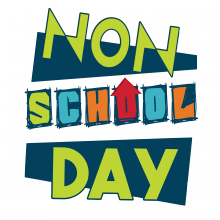 ActivitySpring Break catch upPastoral NomadsPastoral NomadsTeam TriviaNo SchoolVocab.StandardW2.1.5 Describe pastoralism and explain how the climate and geography of Central Asia were linked to the rise of pastoral societies on the steppes.W2.1.5 Describe pastoralism and explain how the climate and geography of Central Asia were linked to the rise of pastoral societies on the steppes.